Termly Overview 2022/23                                                                                                                                                          Term: Spring 2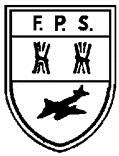 *Please note that these plans are subject to change. Sometimes we adapt or alter depending on the children’s interests.Week 1Wk bg 20/2Week 227/2Week 227/2Week 36/3Week 41133Week 520/3Week 627/3Week 627/3Any other informationKey textsKey textsPancake Day Stickman The GruffaloThe GruffaloJack and the Beanstalk Handa’s Surprise Owl Babies/Owl non-fiction Robin Hood The Very Hungry Caterpillar Bee non-fiction Easter poetry/Seasonal Changes Teddy Bears PicnicEaster poetry/Seasonal Changes Teddy Bears PicnicWe will be holding a Teddy Bears Picnic in the final week – more details to follow We will also be going across the road to have a look at the Flintham shop beehive and will be tasting delicious honeyThemes (Knowledge and Understanding links)Themes (Knowledge and Understanding links)What is a habitat?  Woodland and local habitats to Flintham Features of a woodlandHow do trees change over time? Which animals might we find In a woodland? How are these animals suited to a woodland habitat? Where do they live?How do we sort animals into different groups? Which animals might we find In a woodland? How are these animals suited to a woodland habitat? Where do they live?How do we sort animals into different groups? How do we know if something is living?Living and non-livingWhat does a plant need to grow?Plants – growing from a seed, parts of a plant
Where does our food come from? (Banana, Cocoa pod)How does an owl change as it grows?Lifecycle of an owl Who was Robin Hood?History of Robin HoodWhat did he wear?How does a caterpillar changes as it grows?Minibeasts Lifecycle – CaterpillarHow do animals survive in the woodland?Food chainsHow do bees help our environment?Bee keeping – link to Flintham Shop Bee HiveHow does the weather change in Spring?Seasonal changes- weather and climate How have Teddy Bear’s changed overtime?History of the Teddy BearHow does the weather change in Spring?Seasonal changes- weather and climate How have Teddy Bear’s changed overtime?History of the Teddy BearKeep your eye our for more information about our Teddy Bear Picnic. This will be sent out later in the term.Literacy ReadingWritingRecReading and writing in line with RWI groupName writing Rhyming words Woodland riddle Reading and writing in line with RWI groupName writing Rhyming words Story mapsLabelling Recount/story mapsInstructions Reading and writing in line with RWI groupName writing Rhyming words Story mapsLabelling Recount/story mapsInstructions Reading and writing in line with RWI groupName writing Rhyming words ListsLabelling Recount/story mapsCharacter speechbubblesReading and writing in line with RWI groupName writing Rhyming words ListsLabelling Non fiction – writing factsReading and writing in line with RWI groupName writing Rhyming words ListsLabelling Non fiction – writing factsReading and writing in line with RWI groupName writing Rhyming words Easter and spring poetry Reading and writing in line with RWI groupName writing Rhyming words Easter and spring poetry The aim by the end of the spring term in RWI is for children to;Know all set 1 sounds speedilyFred talk most words Read Alien (nonsense words)Read words containing special friends (set 1 digraphs)Please continue to read at least four times a week with your child and continue to enjoy bedtime stories together where you read to them.Literacy ReadingWritingF1Reading spine book – Gruffalo (Linked activities)Name writingReading spine book –Gruffalo (Linked activities)Name writingReading spine book –Gruffalo (Linked activities)Name writingReading spine book –Jasper’s Beanstalk(Linked activities)Name writingReading spine book –Jasper’s Beanstalk(Linked activities)Name writingReading spine book – The Very Hungry Caterpillar(Linked activities)Name writingReading spine book –The Very Hungry CaterpillarName writingReading spine book –The Very Hungry CaterpillarName writingRhyme of the WeekRhyme of the WeekLittle Miss MuffetIncy Wincy SpiderIncy Wincy SpiderCreepy CrawlyRound and round the garden The ants go marchingHere is the beehiveTeddy bear, Teddy Bear, turn aroundTeddy bear, Teddy Bear, turn aroundIf you can practise these rhymes at home, this would be a great!PhonicsRecRead Write Inc Phonics Programme Read Write Inc Phonics Programme Read Write Inc Phonics Programme Read Write Inc Phonics Programme Read Write Inc Phonics Programme Read Write Inc Phonics Programme Read Write Inc Phonics Programme Read Write Inc Phonics Programme Read Write Inc Phonics Programme PhonicsF1Nursery Read Write Inc Phonics Programme / Phase 1 letters and soundsNursery Read Write Inc Phonics Programme / Phase 1 letters and soundsNursery Read Write Inc Phonics Programme / Phase 1 letters and soundsNursery Read Write Inc Phonics Programme / Phase 1 letters and soundsNursery Read Write Inc Phonics Programme / Phase 1 letters and soundsNursery Read Write Inc Phonics Programme / Phase 1 letters and soundsNursery Read Write Inc Phonics Programme / Phase 1 letters and soundsNursery Read Write Inc Phonics Programme / Phase 1 letters and soundsNursery Read Write Inc Phonics Programme / Phase 1 letters and soundsMathsNumber,Numerical Patterns, Shape, Space and Measures RecCounting to 9 and 10, composition of 9 and 10, Comparing numbers to 10 Comparing numbers to 10, Number bonds to 10 Comparing numbers to 10, Number bonds to 10 3D shape, spatial awareness, patternConsolidation based on assessments Consolidation based on assessments Consolidation based on assessments Consolidation based on assessments MathsNumber,Numerical Patterns, Shape, Space and Measures F1Saying numbers in a sequenceIdentifying smaller numbers within a numberCounting: tagging each objects with one number wordInverse operationsCounting: tagging each objects with one number wordInverse operationsA number can be partitioned into different pairs of numbersA number can be partitioned into more than two numbersNumber bonds; knowing which pairs make a given numberMake their own AB patternSpotting an error in an AB patternIdentifying the unit of repeatContinuing an ABC patternIdentifying the unit of repeatContinuing an ABC patternReceptionKey topic vocab*On vocab mats ReceptionKey topic vocab*On vocab mats HabitatWoodlandForestWoodlandFemale/maleMammalBackbone (Vertebrate/Invertebrate)AmphibianSame (similarities)Different (Differences)BadgerBatFrogFemale/maleMammalBackbone (Vertebrate/Invertebrate)AmphibianSame (similarities)Different (Differences)BadgerBatFrogJourneySunlightFoodWaterShelterStemPetalLeafRootsTemperatureSeedBulbHistory – In the past/agoNew/OldBeforeAfterLegendClothingMale/FemaleLifecycleColour wheelWarm coloursCold coloursMale/femaleLifecycle 
Mini-beastInsectWormsSnailSpiderHoneybeeNectarSpringSeasonsWeatherNew lifeSeasonsSpringBudHistory – In the past/agoNew/OldSpringSeasonsWeatherNew lifeSeasonsSpringBudHistory – In the past/agoNew/OldPlease talk to your child about these key words each week to reinforce what they are learning at school. We will continue to send the Knowledge Banks home. These include key, powerful knowledge that we want all children to know by the end of the term. F1Key topic vocab*On vocab matsF1Key topic vocab*On vocab matsPositional language – up, down, in front of, behindSameDifferentUndergroundTreesLeavesSoilPondsFoxOwlBatSquirrelBurrowTreesLeavesSoilFoxOwlBatSquirrelBurrowTreesLeavesSoilLeavesPetalsSunflowersNew/OldWorms SnailSpiderBeeSpringHotterThenNowA long time agoTeddy bearSpecialFamilyNew/oldSpringHotterThenNowA long time agoTeddy bearSpecialFamilyNew/oldPlease talk to your child about these key words each week to reinforce what they are learning at school. We will continue to send the Knowledge Banks home. These include key, powerful knowledge that we want all children to know by the end of the term. TechnologyComputing and e-safetyTechnologyComputing and e-safetyE-Safety – Digital footprint and reputationPhotography – taking photographs of the woodland environment Photography – taking photographs of the woodland environment Photography – taking photographs of the woodland environment Photography – taking photographs of the woodland environment Photography – taking photographs of the woodland environment Photography – taking photographs of the woodland environment Photography – taking photographs of the woodland environment Photography – taking photographs of the woodland environment PSED SCARF (Me and my Relationships)PSED SCARF (Me and my Relationships)Ongoing - Zones of regulation, Tough tortoiseOngoing - Zones of regulation, Tough tortoiseOngoing - Zones of regulation, Tough tortoiseOngoing - Zones of regulation, Tough tortoiseOngoing - Zones of regulation, Tough tortoiseOngoing - Zones of regulation, Tough tortoiseOngoing - Zones of regulation, Tough tortoiseOngoing - Zones of regulation, Tough tortoiseOngoing - Zones of regulation, Tough tortoisePSED SCARF (Me and my Relationships)PSED SCARF (Me and my Relationships)Growing and changing Seasons Growing and changing Life changes – plants, animals, humansGrowing and changing Life changes – plants, animals, humansGrowing and changing Life changes – human life – who will I be?Growing and changing Where do babies come from?Growing and changing Getting biggerGrowing and changing Me and my body – Girls and boysGrowing and changing Me and my body – Girls and boysC&L*Topic specific vocabulary taught each topic sessionC&L*Topic specific vocabulary taught each topic sessionShow and tell MondayFamily box FridayNursery rhyme of the weekTapestry newsVocabulary matsF1 – ForestRec- ReflectShow and tell MondayFamily box FridayNursery rhyme of the weekTapestry newsVocabulary matsChatty WordsF1 – Sniff, SoapyRec – ScarShow and tell MondayFamily box FridayNursery rhyme of the weekTapestry newsVocabulary matsChatty WordsF1 – Sniff, SoapyRec – ScarShow and tell MondayFamily box FridayNursery rhyme of the weekTapestry newsVocabulary matsChatty WordsF1 - SparkleRecShelterShow and tell MondayFamily box FridayNursery rhyme of the weekTapestry newsVocabulary matsChatty WordsF1 – Sink, SlideRec-TrembleShow and tell MondayFamily box FridayNursery rhyme of the weekTapestry newsVocabulary matsChatty WordsF1 – CaterpillarRec- Recap allShow and tell MondayFamily box FridayNursery rhyme of the weekTapestry newsVocabulary matsChatty WordsF1 – SpringRec-Recap allShow and tell MondayFamily box FridayNursery rhyme of the weekTapestry newsVocabulary matsChatty WordsF1 – SpringRec-Recap allEvery Friday afternoon, a different child is chosen to take the family box home. During the following Friday morning, the chosen child talks to the class about their family and shows the objects/photographs. Please continue to send tapestry pictures into us – the children love sharing these with their class mates and it is great for developing the communication and listening skills.REREJesus’ Miracles – A Special PersonKey stores; Blind man healed, Fishing Nets Full, Jesus calms the storm, The Last SupperEasterThe Last SupperJesus’ Miracles – A Special PersonKey stores; Blind man healed, Fishing Nets Full, Jesus calms the storm, The Last SupperEasterThe Last SupperJesus’ Miracles – A Special PersonKey stores; Blind man healed, Fishing Nets Full, Jesus calms the storm, The Last SupperEasterThe Last SupperJesus’ Miracles – A Special PersonKey stores; Blind man healed, Fishing Nets Full, Jesus calms the storm, The Last SupperEasterThe Last SupperJesus’ Miracles – A Special PersonKey stores; Blind man healed, Fishing Nets Full, Jesus calms the storm, The Last SupperEasterThe Last SupperJesus’ Miracles – A Special PersonKey stores; Blind man healed, Fishing Nets Full, Jesus calms the storm, The Last SupperEasterThe Last SupperJesus’ Miracles – A Special PersonKey stores; Blind man healed, Fishing Nets Full, Jesus calms the storm, The Last SupperEasterThe Last SupperJesus’ Miracles – A Special PersonKey stores; Blind man healed, Fishing Nets Full, Jesus calms the storm, The Last SupperEasterThe Last SupperJesus’ Miracles – A Special PersonKey stores; Blind man healed, Fishing Nets Full, Jesus calms the storm, The Last SupperEasterThe Last SupperPD including gross and fine motor skills and PERecSpatial awareness, knowledge of shape, visual skills (recognition) – see more detailed plan for lesson infoSpatial awareness, knowledge of shape, visual skills (recognition) – see more detailed plan for lesson infoSpatial awareness, knowledge of shape, visual skills (recognition) – see more detailed plan for lesson infoSpatial awareness, knowledge of shape, visual skills (recognition) – see more detailed plan for lesson infoSpatial awareness, knowledge of shape, visual skills (recognition) – see more detailed plan for lesson infoSpatial awareness, knowledge of shape, visual skills (recognition) – see more detailed plan for lesson infoSpatial awareness, knowledge of shape, visual skills (recognition) – see more detailed plan for lesson infoSpatial awareness, knowledge of shape, visual skills (recognition) – see more detailed plan for lesson infoSpatial awareness, knowledge of shape, visual skills (recognition) – see more detailed plan for lesson infoPD including gross and fine motor skills and PEF1Gross motor skills - Kick a large ball, walk upstairs or downstairs holding onto a rail, two feet on a step., balance, ride (scooters, trikes and bikes), skip, hop, stand on one leg and hold a pose for a game, use large-muscle movements to wave flags and streamers, paint and make marks.Fine motor skills- Use one-handed tools and equipment, use a comfortable grip with good control when holding pens and pencils., show a preference for a dominant hand., write some letters in their name, scissors – Able to hold scissors in a correct grip without assistanceGross motor skills - Kick a large ball, walk upstairs or downstairs holding onto a rail, two feet on a step., balance, ride (scooters, trikes and bikes), skip, hop, stand on one leg and hold a pose for a game, use large-muscle movements to wave flags and streamers, paint and make marks.Fine motor skills- Use one-handed tools and equipment, use a comfortable grip with good control when holding pens and pencils., show a preference for a dominant hand., write some letters in their name, scissors – Able to hold scissors in a correct grip without assistanceGross motor skills - Kick a large ball, walk upstairs or downstairs holding onto a rail, two feet on a step., balance, ride (scooters, trikes and bikes), skip, hop, stand on one leg and hold a pose for a game, use large-muscle movements to wave flags and streamers, paint and make marks.Fine motor skills- Use one-handed tools and equipment, use a comfortable grip with good control when holding pens and pencils., show a preference for a dominant hand., write some letters in their name, scissors – Able to hold scissors in a correct grip without assistanceGross motor skills - Kick a large ball, walk upstairs or downstairs holding onto a rail, two feet on a step., balance, ride (scooters, trikes and bikes), skip, hop, stand on one leg and hold a pose for a game, use large-muscle movements to wave flags and streamers, paint and make marks.Fine motor skills- Use one-handed tools and equipment, use a comfortable grip with good control when holding pens and pencils., show a preference for a dominant hand., write some letters in their name, scissors – Able to hold scissors in a correct grip without assistanceGross motor skills - Kick a large ball, walk upstairs or downstairs holding onto a rail, two feet on a step., balance, ride (scooters, trikes and bikes), skip, hop, stand on one leg and hold a pose for a game, use large-muscle movements to wave flags and streamers, paint and make marks.Fine motor skills- Use one-handed tools and equipment, use a comfortable grip with good control when holding pens and pencils., show a preference for a dominant hand., write some letters in their name, scissors – Able to hold scissors in a correct grip without assistanceGross motor skills - Kick a large ball, walk upstairs or downstairs holding onto a rail, two feet on a step., balance, ride (scooters, trikes and bikes), skip, hop, stand on one leg and hold a pose for a game, use large-muscle movements to wave flags and streamers, paint and make marks.Fine motor skills- Use one-handed tools and equipment, use a comfortable grip with good control when holding pens and pencils., show a preference for a dominant hand., write some letters in their name, scissors – Able to hold scissors in a correct grip without assistanceGross motor skills - Kick a large ball, walk upstairs or downstairs holding onto a rail, two feet on a step., balance, ride (scooters, trikes and bikes), skip, hop, stand on one leg and hold a pose for a game, use large-muscle movements to wave flags and streamers, paint and make marks.Fine motor skills- Use one-handed tools and equipment, use a comfortable grip with good control when holding pens and pencils., show a preference for a dominant hand., write some letters in their name, scissors – Able to hold scissors in a correct grip without assistanceGross motor skills - Kick a large ball, walk upstairs or downstairs holding onto a rail, two feet on a step., balance, ride (scooters, trikes and bikes), skip, hop, stand on one leg and hold a pose for a game, use large-muscle movements to wave flags and streamers, paint and make marks.Fine motor skills- Use one-handed tools and equipment, use a comfortable grip with good control when holding pens and pencils., show a preference for a dominant hand., write some letters in their name, scissors – Able to hold scissors in a correct grip without assistanceGross motor skills - Kick a large ball, walk upstairs or downstairs holding onto a rail, two feet on a step., balance, ride (scooters, trikes and bikes), skip, hop, stand on one leg and hold a pose for a game, use large-muscle movements to wave flags and streamers, paint and make marks.Fine motor skills- Use one-handed tools and equipment, use a comfortable grip with good control when holding pens and pencils., show a preference for a dominant hand., write some letters in their name, scissors – Able to hold scissors in a correct grip without assistanceEAD-Art-DT-MusicRecDT – Make own StickmanDT – Make own StickmanArt – Drawling flowers, watercolour pencilsArt and artist study – Van Gogh Paint – SunflowersArt and artist study – Matisse Collage – The SnailArt and artist study – Matisse Collage – The SnailDT – Make own moving Teddy Bear
Prepare a Teddy Bears PicnicEAD-Art-DT-MusicF1ArtDrawingExperiment with blocks, materials, colours and marks. Make marks, draw circles and lines.Draw faces enclosed spaces with increasing detail. Gives meaning to marks.Use drawing to represent own ideas and feelings.PaintingExplores colour and how colours can be changed.Colour mixingDTModelling/Collage/TextilesBeginning to be interested in and describe the texture of thingsExperiment to create different textures. Use glue spatulas and glue sticks with support.Manipulate materials to achieve a planned effect.ArtDrawingExperiment with blocks, materials, colours and marks. Make marks, draw circles and lines.Draw faces enclosed spaces with increasing detail. Gives meaning to marks.Use drawing to represent own ideas and feelings.PaintingExplores colour and how colours can be changed.Colour mixingDTModelling/Collage/TextilesBeginning to be interested in and describe the texture of thingsExperiment to create different textures. Use glue spatulas and glue sticks with support.Manipulate materials to achieve a planned effect.ArtDrawingExperiment with blocks, materials, colours and marks. Make marks, draw circles and lines.Draw faces enclosed spaces with increasing detail. Gives meaning to marks.Use drawing to represent own ideas and feelings.PaintingExplores colour and how colours can be changed.Colour mixingDTModelling/Collage/TextilesBeginning to be interested in and describe the texture of thingsExperiment to create different textures. Use glue spatulas and glue sticks with support.Manipulate materials to achieve a planned effect.ArtDrawingExperiment with blocks, materials, colours and marks. Make marks, draw circles and lines.Draw faces enclosed spaces with increasing detail. Gives meaning to marks.Use drawing to represent own ideas and feelings.PaintingExplores colour and how colours can be changed.Colour mixingDTModelling/Collage/TextilesBeginning to be interested in and describe the texture of thingsExperiment to create different textures. Use glue spatulas and glue sticks with support.Manipulate materials to achieve a planned effect.ArtDrawingExperiment with blocks, materials, colours and marks. Make marks, draw circles and lines.Draw faces enclosed spaces with increasing detail. Gives meaning to marks.Use drawing to represent own ideas and feelings.PaintingExplores colour and how colours can be changed.Colour mixingDTModelling/Collage/TextilesBeginning to be interested in and describe the texture of thingsExperiment to create different textures. Use glue spatulas and glue sticks with support.Manipulate materials to achieve a planned effect.ArtDrawingExperiment with blocks, materials, colours and marks. Make marks, draw circles and lines.Draw faces enclosed spaces with increasing detail. Gives meaning to marks.Use drawing to represent own ideas and feelings.PaintingExplores colour and how colours can be changed.Colour mixingDTModelling/Collage/TextilesBeginning to be interested in and describe the texture of thingsExperiment to create different textures. Use glue spatulas and glue sticks with support.Manipulate materials to achieve a planned effect.ArtDrawingExperiment with blocks, materials, colours and marks. Make marks, draw circles and lines.Draw faces enclosed spaces with increasing detail. Gives meaning to marks.Use drawing to represent own ideas and feelings.PaintingExplores colour and how colours can be changed.Colour mixingDTModelling/Collage/TextilesBeginning to be interested in and describe the texture of thingsExperiment to create different textures. Use glue spatulas and glue sticks with support.Manipulate materials to achieve a planned effect.ArtDrawingExperiment with blocks, materials, colours and marks. Make marks, draw circles and lines.Draw faces enclosed spaces with increasing detail. Gives meaning to marks.Use drawing to represent own ideas and feelings.PaintingExplores colour and how colours can be changed.Colour mixingDTModelling/Collage/TextilesBeginning to be interested in and describe the texture of thingsExperiment to create different textures. Use glue spatulas and glue sticks with support.Manipulate materials to achieve a planned effect.ArtDrawingExperiment with blocks, materials, colours and marks. Make marks, draw circles and lines.Draw faces enclosed spaces with increasing detail. Gives meaning to marks.Use drawing to represent own ideas and feelings.PaintingExplores colour and how colours can be changed.Colour mixingDTModelling/Collage/TextilesBeginning to be interested in and describe the texture of thingsExperiment to create different textures. Use glue spatulas and glue sticks with support.Manipulate materials to achieve a planned effect.EAD-Art-DT-MusicMusicWeekly music sessions with Mr.ParnellWeekly singing session with Mr.StarrWeekly music sessions with Mr.ParnellWeekly singing session with Mr.StarrWeekly music sessions with Mr.ParnellWeekly singing session with Mr.StarrWeekly music sessions with Mr.ParnellWeekly singing session with Mr.StarrWeekly music sessions with Mr.ParnellWeekly singing session with Mr.StarrWeekly music sessions with Mr.ParnellWeekly singing session with Mr.StarrWeekly music sessions with Mr.ParnellWeekly singing session with Mr.StarrWeekly music sessions with Mr.ParnellWeekly singing session with Mr.StarrWeekly music sessions with Mr.ParnellWeekly singing session with Mr.Starr